PERANAN TENAGA KEPENDIDIKAN DALAM MENINGKATKAN MUTU PENDIDIKAN DI SMP NEGERI 3 PALEMBANGSKRIPSI SARJANA S.IDiajukan untuk memenuhi salah satu syarat memperolehGelar Sarjana Pendidikan Islam ( S.Pd.I)OlehSELLY PRASELIANIM. 10290021Jurusan Kependidikan IslamFAKULTAS TARBIYAH DAN KEGURUANINSTITUT AGAMA ISLAM NEGERI (IAIN)RADEN FATAH PALEMBANG2014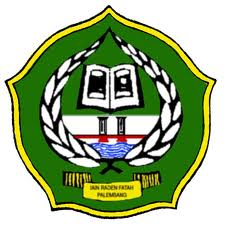 